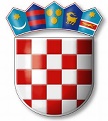 REPUBLIKA HRVATSKAVARAŽDINSKA  ŽUPANIJAGOSPODARSKA ŠKOLA VARAŽDINKLASA: 007-04/23-01/9URBROJ: 2186-148-02-23-2Varaždin, 21.8.2023.DNEVNI RED:Usvajanje zapisnika s prošle sjednice Školskog odboraDavanje suglasnosti ravnateljici za sklapanje ugovora o korištenju sportske dvorane Gospodarske škole Varaždin sa Šahovskim savezom Varaždinske županije u svrhu održavanja 15. otvorenog kadetskog i juniorskog prvenstva Varaždinske županije u šahuRaznoPredloženi dnevni red jednoglasno je prihvaćen bez primjedaba i dopuna.   Ad 1ODLUKAŠkolski odbor jednoglasno donosi Odluku o usvajanju zapisnika s prošle sjednice Školskog odbora održane 10. srpnja 2023. godine.Ad 2ODLUKAŠkolski odbor jednoglasno daje suglasnost ravnateljici za sklapanje ugovora o korištenju sportske dvorane Gospodarske škole Varaždin sa Šahovskim savezom Varaždinske županije u svrhu održavanja 15. otvorenog kadetskog i juniorskog prvenstva Varaždinske županije u šahuAd 3RaznoČlanovi  Školskog odbora nemaju pitanja ni primjedbi.Predsjednik Školskog odbora zahvaljuje prisutnima i proglašava sjednicu završenom.- završeno u 09:40 sati -ZAPISNIČAR                                                PREDSJEDNIK ŠKOLSKOG ODBORAKristina Đurman                                                        Tomislav Purgarić